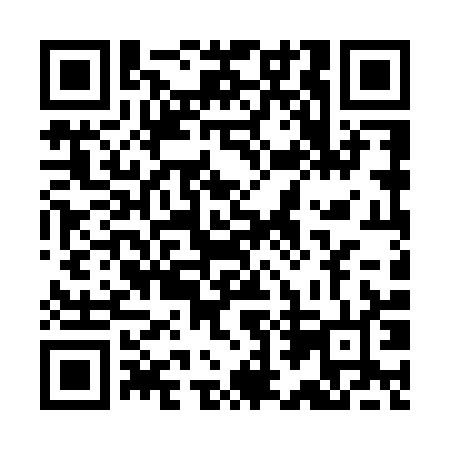 Prayer times for Kanyaspuszta, HungaryMon 1 Apr 2024 - Tue 30 Apr 2024High Latitude Method: Midnight RulePrayer Calculation Method: Muslim World LeagueAsar Calculation Method: HanafiPrayer times provided by https://www.salahtimes.comDateDayFajrSunriseDhuhrAsrMaghribIsha1Mon4:306:1912:455:137:118:542Tue4:276:1712:445:147:138:553Wed4:256:1512:445:157:148:574Thu4:236:1312:445:167:168:595Fri4:206:1012:435:177:179:016Sat4:186:0812:435:187:199:037Sun4:156:0612:435:197:209:058Mon4:136:0512:435:207:229:079Tue4:106:0312:425:217:239:0910Wed4:086:0112:425:227:249:1011Thu4:055:5912:425:237:269:1212Fri4:025:5712:425:247:279:1413Sat4:005:5512:415:257:299:1614Sun3:575:5312:415:267:309:1815Mon3:555:5112:415:277:329:2016Tue3:525:4912:415:287:339:2217Wed3:505:4712:405:297:349:2418Thu3:475:4512:405:307:369:2719Fri3:445:4312:405:317:379:2920Sat3:425:4112:405:317:399:3121Sun3:395:4012:395:327:409:3322Mon3:375:3812:395:337:429:3523Tue3:345:3612:395:347:439:3724Wed3:315:3412:395:357:449:3925Thu3:295:3212:395:367:469:4226Fri3:265:3112:395:377:479:4427Sat3:235:2912:385:387:499:4628Sun3:215:2712:385:397:509:4829Mon3:185:2612:385:407:529:5130Tue3:155:2412:385:407:539:53